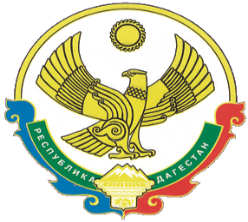 А Д М И Н И С Т Р А Ц И ЯМУНИЦИПАЛЬНОГО РАЙОНА «ЦУНТИНСКИЙ РАЙОН»РЕСПУБЛИКИ ДАГЕСТАНПОСТАНОВЛЕНИЕот 07.08.2023г.                                                                                          № 197с. КидероО создании и поддержании в состоянии постоянной готовности к использованию защитных сооружений и других объектов гражданской обороны на территории Цунтинского муниципального районаВ соответствии с требованиями Федеральных законов «О гражданской обороне», «Об общих принципах организации местного самоуправления в Российской Федерации», постановлением Правительства Российской Федерации от 29 ноября 1999 года № 1309 «О порядке создания убежищ и иных объектов гражданской обороны», в целях создания, обеспечения сохранности и рационального использования защитных сооружений  и иных объектов гражданской обороны (далее – ЗСГО), администрация Цунтинского муниципального  района постановляет:1. Утвердить Положение о создании и поддержании в состоянии постоянной готовности к использованию защитных сооружений и других объектов гражданской обороны на территории Цунтинского муниципального района (прилагается).2. Рекомендовать руководителям предприятий и организаций, независимо от форм собственности и ведомственной принадлежности, расположенных на территории Цунтинского муниципального района, на балансе которых находятся ЗСГО или использующие ЗСГО, находящиеся в федеральной собственности на праве оперативного управления или хозяйственного ведения:обеспечить сохранность объектов гражданской обороны и принимать меры по поддержанию их в состоянии постоянной готовности к использованию по назначению;использовать в мирное время защитные сооружения гражданской обороны в интересах экономики и обслуживания населения с сохранением возможности приведения их в заданные сроки к готовности к использованию.3.  Признать утратившим силу постановление администрации Цунтинского муниципального района от 28.10.2020 № 5-го «О мерах по сохранению и рациональному использованию защитных сооружений и иных объектов гражданской обороны на территории МР «Цунтинский район».4. МКУ «Отдел СМИ и ИТО» администрации района обеспечить официальное опубликование настоящего постановления в порядке установленном для официального опубликования муниципальных правовых актов и размещение на официальном сайте администрации Цунтинского муниципального района в сети «Интернет».   5.  Контроль выполнения настоящего постановления оставляю за собой.И.о. главы							     А.Х. Гамзатов Приложениек постановлению АМР «Цунтинский район» от 07.08.2023 года № 197ПОЛОЖЕНИЕо мерах по созданию и поддержанию в состоянии постоянной готовности к использованию защитных сооружений и других объектов гражданской обороны на территории Цунтинского муниципального района1. Общие положенияПоложение о мерах по сохранению и рациональному использованию защитных сооружений гражданской обороны на территории Цунтинского муниципального района (далее – Положение) разработано в соответствии с Федеральным законом «О гражданской обороне», Постановлением Правительства Российской Федерации от 29 ноября 1999 года № 1309 «О Порядке создания убежищ и иных объектов гражданской обороны», приказами МЧС России от 21.07.2005 № 575 «Об утверждении Порядка содержания и  использования  защитных  сооружений  гражданской  обороны  в  мирное  время»,  от  15.12.2002  №  583  «Об  утверждении  и  введении  в  действие  Правил  эксплуатации защитных  сооружений  гражданской  обороны» и определяет порядок создания, сохранения и использования на территории Цунтинского муниципального района защитных сооружений гражданской обороны. К объектам гражданской обороны (далее – объекты ГО) относятся защитные сооружения гражданской обороны (далее – ЗСГО): убежища, противорадиационные укрытия, укрытия; специализированные складские помещения для хранения имущества гражданской обороны, санитарно-обмывочные пункты, станции обеззараживания одежды и транспорта, а также иные объекты, предназначенные для обеспечения мероприятий по гражданской обороне.Основные понятия ЗСГО и категории населения, для которых они должны создаваться, определены Постановлением Правительства Российской Федерации от 29 ноября 1999 года № 1309 «О Порядке создания убежищ и иных объектов гражданской обороны».В мирное время защитные сооружения должны использоваться в интересах экономики, обслуживания населения и его защиты от поражающих факторов чрезвычайных ситуаций природного и техногенного характера.2. Создание фонда защитных сооруженийСоздание фонда ЗС ГО осуществляется заблаговременно, в мирное время, в соответствии с законодательными, нормативными актами, нормативно-техническими и иными документами, регламентирующими порядок и организацию ведения гражданской обороны на территории Цунтинского муниципального района, путем нового строительства убежищ на объектах, имеющих потенциально опасные производственные объекты и эксплуатирующих их, а также имеющих важное оборонное, экономическое значение.Потребность в защитных сооружениях определяется Администрацией Цунтинского муниципального района исходя из необходимости укрытия различных категорий населения.Создание ЗСГО в военное время осуществляется в соответствии с заданиями, предусмотренными в мобилизационных планах.3. Сохранение ЗСГОСодержание ЗСГО в мирное время обязано обеспечить постоянную готовность помещений и оборудования систем жизнеобеспечения к переводу их в установленные сроки в режим защитных сооружений и необходимые условия для безопасного пребывания укрываемых в ЗСГО, как в военное время, так и в условиях чрезвычайных ситуаций мирного времени. Для поддержания ЗСГО в готовности к использованию в организациях могут создаваться формирования по их обслуживанию.При эксплуатации ЗСГО в режиме повседневной деятельности должны выполняться все требования по поддержанию их в состоянии постоянной готовности к использованию.При эксплуатации ЗСГО в мирное время запрещается:- перепланировка помещений;- устройство отверстий или проемов в ограждающих конструкциях;- нарушение герметизации и гидроизоляции;- демонтаж оборудования;- застройка участков вблизи входов, аварийных выходов и наружных воздухозаборных и вытяжных устройств ЗСГО;- применение сгораемых синтетических материалов при отделке помещений;- эксплуатация вентиляционной системы, фильтров-поглотителей, предфильтров, средств регенерации воздуха.Содержание и эксплуатация ЗСГО на приватизированных предприятиях организуется в соответствии с Постановлением Правительства Российской Федерации от 23.04.1994 № 359 «Об утверждении Положения о порядке использования объектов и имущества гражданской обороны приватизированными предприятиями, учреждениями и организациями».Ответственность за содержание, эксплуатацию, готовность ЗСГО к приему укрываемых, своевременное техническое обслуживание, ремонт и замену защитных устройств и оборудования, обеспечение эффективного использования помещений ЗСГО для нужд предприятий, организаций и учреждений и обслуживания населения, а также организация подготовки личного состава групп (звеньев) по обслуживанию ЗСГО, обучение рабочих и служащих правилам пользования ЗСГО в чрезвычайных ситуациях, систематический контроль за содержанием, эксплуатацией и готовностью ЗСГО к использованию по прямому назначению, обеспечение доступа в ЗСГО и исполнение обязанностей по контролю за их состоянием несут ответственность руководители предприятий, организаций, учреждений, на балансе которых находятся сооружения.4. Рациональное использование ЗСГОВ режиме повседневной деятельности ЗСГО должны использоваться для нужд организаций, а также для обслуживания населения по решению руководителей объектов экономики или органов местного самоуправления.Встроенные и отдельно стоящие ЗСГО могут использоваться при выполнении обязательных требований действующих нормативных документов к помещениям данного функционального назначения под:- санитарно-бытовые помещения;- помещения культурного обслуживания и помещения для учебных занятий;- производственные помещения, отнесенные по пожарной опасности к категориям Г и Д, в которых осуществляются технологические процессы, не сопровождающиеся выделением вредных жидкостей, паров и газов, опасных для людей, и не требующие естественного освещения;- складские помещения для хранения несгораемых, а также для сгораемых материалов, при наличии автоматической системы пожаротушения;- помещения торговли и питания (магазины, залы столовых, кафе и др.);- спортивные помещения (залы для спортивных занятий);- помещения бытового обслуживания населения;- вспомогательные (подсобные) помещения лечебных учреждений.При использовании защитных сооружений под складские помещения допускается загрузка их помещений из расчета обеспечения приема 50 % укрываемых от расчетной вместимости сооружения (без освобождения от хранимого имущества). 5. Порядок финансирования мероприятий по накоплению,содержанию, использованию и сохранению ЗСГОФинансирование мероприятий по накоплению фонда защитных сооружений и поддержанию их в готовности к приему укрываемых, использованию для нужд объектов экономики и обеспечения их сохранности осуществляется в соответствии с Федеральным законом «О гражданской обороне», в порядке, определенном Постановлением Правительства РФ от 16.03.2000 № 227 «О возмещении расходов на подготовку и проведение мероприятий по гражданской обороне».Обеспечение мероприятий по содержанию, использованию и сохранению защитных сооружений гражданской обороны, находящихся в муниципальной собственности района, является расходным обязательством Цунтинского муниципального района.Обеспечение мероприятий по содержанию, использованию и сохранению защитных сооружений гражданской обороны организаций независимо от их организационно-правовых форм собственности является расходным обязательством этих организаций.6. Контроль и ответственность за создание, сохранение и рациональное использование ЗСГОПорядок контроля создания, сохранения и рационального использования ЗСГО определен Приказом МЧС России от 15.12.2002 № 583 «Об утверждении и введении в действие Правил эксплуатации защитных сооружений гражданской обороны». Руководители организаций независимо от их организационно-правовых форм собственности несут ответственность за организацию, создание, накопление и обеспечение сохранности защитных сооружений и иных объектов ГО на подведомственных территориях и объектах в соответствии с законодательством Российской Федерации.